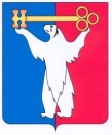 АДМИНИСТРАЦИЯ ГОРОДА НОРИЛЬСКАКРАСНОЯРСКОГО КРАЯРАСПОРЯЖЕНИЕ18.08.2016	г.Норильск	№ 4250Об отказе в установлении условно разрешенного вида использования земельного участка и объекта капитального строительстваРассмотрев заявление ИП И.О. Николашиной об установлении условно разрешенного вида использования земельного участка для строительства объекта капитального строительства «индивидуальный гараж», в соответствии с п.6 ст.30, ст.36 Градостроительного кодекса Российской Федерации, абзацами 2, 3 пункта 5 подраздела 3.3, абзацами 2, 8 пункта 1 подраздела 3.3.1 раздела 3 Главы 1 Части I Правил землепользования и застройки на территории муниципального образования город Норильск, утвержденных решением Норильского городского Совета депутатов от 10.11.2009 № 22-533, учитывая, что испрашиваемый заявителем условно разрешенный вид использования земельного участка не установлен градостроительным регламентом для территориальной зоны застройки многоэтажными жилыми домами 4 - 6 этажей – (Ж-1), согласно Акту проверки фактического использования земельного участка от 04.08.2016 № 14, на испрашиваемом заявителем земельном участке, расположенном в городе Норильске, район Центральный, район улицы Ломоносова, дом 3, находится объект капитального строительства: гараж, принадлежащий неустановленным лицам; земельный участок не является свободным от прав третьих лиц, в связи с чем земельный участок не может быть сформирован и поставлен на кадастровый учет в соответствии со статьей 11.10 Земельного кодекса Российской Федерации,1.	Отказать в установлении условно разрешенного вида использования земельного участка, расположенного в зоне застройки многоэтажными жилыми домами 4 - 6 этажей – (Ж-1) в городе Норильске, район Центральный, район улицы Ломоносова, дом 3, для строительства объекта капитального строительства «индивидуальный гараж».2.	Управлению по градостроительству и землепользованию Администрации города Норильска направить копию настоящего распоряжения в адрес 
ИП И.О. Николашиной в течение пяти календарных дней с даты его издания.3.	Опубликовать настоящее распоряжение в газете «Заполярная правда» и разместить его на официальном сайте муниципального образования город Норильск.4.	Контроль исполнения пункта 2 настоящего распоряжения возложить на заместителя Руководителя Администрации города Норильска по собственности и развитию предпринимательства.И.о. Руководителя Администрации города Норильска	А.П. Митленко